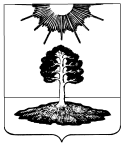 Ревизионная комиссиязакрытого административно-территориального образования Солнечный172739 Тверская область п. Солнечный ул. Новая д.55  факс (48235) 4 41 23Заключение по результатам финансово-экономической экспертизыпроекта Постановления Администрации ЗАТО Солнечный«О внесении изменений в  муниципальную программу ЗАТО Солнечный Тверской области  «Развитие образования ЗАТО Солнечный» на 2017-2019 годы»п. Солнечный                                                                                               21 апреля 2017 г. Основание для проведения экспертизы: пункт 7 часть 2 статья 9 Федерального закона «Об общих принципах организации и деятельности контрольно-счетных органов субъектов Российской Федерации и муниципальных образований» от 07.02.2011 № 6-ФЗ, пункт 7 статья 8 «Положения о ревизионной комиссии ЗАТО Солнечный», утвержденного решение Думы ЗАТО Солнечный от 14.11.2012 №121-4, с изменениями от 11.07.2013 №144-4.Цель экспертизы: оценка финансово-экономических обоснований на предмет обоснованности расходных обязательств муниципальной программы ЗАТО Солнечный Тверской области «Развитие образования ЗАТО Солнечный» на 2017-2019 гг.Предмет экспертизы: 1. Проект Постановления Администрации ЗАТО Солнечный «О внесении изменений в муниципальную программу ЗАТО Солнечный Тверской области «Развитие образования ЗАТО Солнечный» на 2017-2019 гг.2. Документы- обоснования к муниципальной программе ЗАТО Солнечный Тверской области «Развитие образования ЗАТО Солнечный» на 2017-2019 гг.Результаты экспертизы: Целью Муниципальной программы является повышение качества и доступности предоставляемых образовательных услуг населению ЗАТО Солнечный за счет эффективного использования материально- технических, кадровых, финансовых и управленческих ресурсов.Представленным на экспертизу проектом Постановления Администрации ЗАТО Солнечный «О внесении изменений в муниципальную программу ЗАТО Солнечный Тверской области «Развитие образования ЗАТО Солнечный» на 2017-2019 гг. предусматривается увеличить бюджетные ассигнования на выполнение мероприятий данной программы на сумму 1314808,00 руб.           По подразделу 0701 «Дошкольное образование» представленным проектом Постановления администрации предполагается увеличить ассигнования на 25000,00 руб. на выполнение мероприятий подпрограммы 1 «Дошкольное и общее образование» задачи 1 «Развитие дошкольного образования» на мероприятие 1.002 «Обеспечение государственных гарантий реализации прав на получение общедоступного и бесплатного дошкольного образования в муниципальных дошкольных образовательных учреждениях» - увеличение бюджетных ассигнований на образовательный процесс в МКДОУ Детский сад №1 ЗАТО Солнечный за счет средств областного бюджета- приложена копия Приложения №38 к Закону Тверской области от 29.12.2016 №105-ЗО «Об областном бюджете Тверской области на 2017 год и на плановый период 2018 и 2019 годов». По подразделу 0702 «Общее образование» представленным проектом Постановления администрации предполагается увеличить бюджетные ассигнования на сумму 155600,00 руб. на выполнение мероприятий подпрограммы 1 «Дошкольное и общее образование» задачи 3 «Обеспечение комплексной деятельности по сохранению и укреплению здоровья школьников, формированию основ здорового образа жизни» на мероприятие 3.001 «Организация обеспечения учащихся начальных классов муниципальных образовательных учреждений горячим питанием» в связи с выделенных лимитов на организацию обеспечения учащихся начальных классов муниципальных общеобразовательных учреждений горячим питанием на основании Справки №690 от 16.03.2017 Министерства образования Тверской области об изменении бюджетной росписи бюджета субъекта и лимитов бюджетных обязательств на 2017 финансовый год и плановый период.По подразделу 0703 «Дополнительное образование детей» увеличены бюджетные ассигнования на сумму 1020708,00 руб. на выполнение мероприятий подпрограммы 2 «дополнительное образование» задачи1 «Обеспечение предоставления услуг дополнительного образования в общеобразовательных организациях физкультуры и спорта» мероприятия 1.001 «Обеспечение деятельности муниципальных учреждений дополнительного образования спортивной направленности», в том числе на 94182,00 руб. на ремонт и покраску ограждений стадиона (представлен локальный сметный расчет на выполнение данных работ), на 737226,00 руб. на ремонт бассейна в 2017 году (представлен локальный сметный расчет на выполнение данных работ), на 14200,00 руб. на приобретение и установку бортового устройства ГЛОНАСС, установку тревожной кнопки в автомобиль FORD TRANSIT (представлены копии договора №170111-01 на поставку оборудования  и запасных частей и оказание услуг (выполнение работ) по установке, проверке, диагностике, техническому обслуживанию и ремонту контрольных устройств, устанавливаемых на транспортных средствах от 07.01.2017 с ООО «Ситипоинт- Тверь», накладной на монтаж бортового оборудования от 10.01.2017 с ООО «Ситипоинт- Тверь», товарной накладной №10 от 10.01.2017 на приобретение бортового оборудования с ООО «Ситипоинт- Тверь», счета №200 от 01.02.2017 на установку тревожной кнопки в автомобиль с ООО «Ситипоинт- Тверь»), на 89000,00 руб на приобретение массажного кресла (представлена копи договора №20/01/2017 от 20.01.2017 с ООО «Биотроника»),  на 61200,00 руб. на приобретение стола для настольного тенниса (приложены копии договора поставки №03/04 от 03.04.2017 с ООО «ВС Трейд», счета №642 от 03.04.2017 с ООО «ВС Трейд»), на 24900,00 руб. на поставку спортивных товаров (приложены копии договора купли- продажи №105 от 20.03.2017 с ООО СЭЦ «Штурм», счета на оплату №105 от 20..03,2017 с ООО СЭЦ «Штурм»).По подразделу 0707 «Молодежная политика и оздоровление детей» увеличены бюджетные ассигнования на сумму 113500,00 руб. на организацию отдыха детей в каникулярное время на основании Справки Министерства образования Тверской области №699  от 21.03.2017 об изменении бюджетной росписи бюджета субъекта и лимитов бюджетных обязательств на 2017 финансовый год и плановый период в рамках выполнения мероприятий подпрограммы 1 «Дошкольное и общее образование» задачи 3 «Обеспечение комплексной деятельности по сохранению  укреплению здоровья школьников, формированию основ здорового образа жизни» мероприятие 3.003 «Организация отдыха детей в каникулярное время».Вывод:Представленный для проведения финансово-экономической экспертизы проект Постановления Администрации ЗАТО Солнечный «Об утверждении муниципальной программы ЗАТО Солнечный Тверской области «Развитие образования ЗАТО Солнечный Тверской области» на 2017-2019 гг. подготовлен в соответствии с требованиями норм действующего бюджетного законодательства. Все расходные обязательства в рамках программы подтверждены оправдательными документами. Бюджетные ассигнования необходимые для выполнения мероприятий в рамках данной муниципальной программы соответствуют бюджетным ассигнованиям предусмотренным проектом решения Думы ЗАТО Солнечный «О внесении изменений в бюджет ЗАТО Солнечный Тверской области на 2017 годи плановый период 2018 и 2019 годов». В связи с этим, данный проект Постановления может быть рекомендован к принятию в представленной редакции.Председатель ревизионнойкомиссии ЗАТО Солнечный                                                                               Ю.А. Боронкина